All the activities that you don’t need a computer or internet for are colour coded green.Splat 100 square: https://www.primarygames.co.uk/pg2/splat/splatsq100.htm Highlighted text is what will be carried out in school over the two days.Learning Project WEEK 10 – The Very Hungry Caterpillar                    15th-19th JuneAge Range: EYFSWeekly Maths Tasks (Aim to do 1 per day)Weekly Literacy Tasks (Aim to do 1 per day)Watch a Numberblocks clip each day at: BBC or CBeebies.  Discuss the theme of the episodePractise counting forwards and backwards from any given number to 20. (Can you count on from 4?)Practice some simple addition and subtraction using the Splat square (web address below or make your own number line to 20). 7-2= (Start on number seven and jump back 2).Practise counting in 2s, 5s and 10s.  Using the splat square, can your children find multiples of 2, 5 and 10?Our main focus this week is Subtraction:Watch this  and recap over subtraction. You may use objects to practise taking away or alternatively use a number line.  Start on the larger number and count back the number you are taking away.  Write and use corresponding number sentences.Watch and sing along to this video and subtract all the different objects.   Use blocks to build a tower. Carefully count how many blocks are in the tower. Break a section off the tower. Count how many were broken off and taken away. How many were left on the tower? Verbalise subtraction sentence. Put the blocks back together to make the tower again and break off a different amount. How many different subtraction sentences can you write taking away from the same amount? Play this subtraction game. See if you can write some of your own subtraction number sentences. When you are eating your dinner, count how many different food objects are on your plate. Eat a few – how many are left? Verbalise your subtraction sentences.  Create a worksheet by drawing different foods (maybe some from your dinner). Leave a space for your child to write their number sentences and if it helps, they can cross of the objects as they subtract them. Something like this. Sing along to the 7 days of the week song. Read a variety of books at home Visit Oxford Owl for free eBooks that link to your child’s book band. You can create a free account. Complete the linked Play activities for each book. Read a decodable comic book here. Phonics Phase 4: Adjacent consonants with long vowels. Read, spell, and make as many words as you can with these adjacent consonants, along with phase 3 digraphs: sp, cr,  (spoil, spear, spoon, creep, crown, crash)Play Alien Escape. Rearrange the letters to that they make each of the words. Play sentence substitution: Write sentence: The man burnt the toast.  Give your child a few other alternative words to use (e.g. towel, girl, milk, brings) and allow them to change the sentence and then check if it makes sense. Phase 4 tricky words to practise reading and writing: little, one, when. Ask your child how to play ‘Look, cover, write, check! Try and use each of these words in a sentence. Play tricky word Hopscotch. Can you throw a pebble/button on a word? Say the word it landed on? If you can, you can hop your way to the top and back, don’t forget to collect your pebble! Try another word. How many can you read. Try using some other words once you know these ones.Identify and highlight, digraphs and trigraphs in phrases. For example, write…I can see a pair of boots on the mat. Ask your child to highlight or underline all the diagraphs and trigraphs they can see.Our main writing and reading activity this week is on ‘ The Very Hungry Caterpillar’ by Eric Carle: Read or watch After reading or watching the story talk to your child and discuss the three different parts of the story: beginning, middle and end.Write about what happened to the caterpillar. Can they remember all the foods he ate? Write and draw all the different foods they can remember – can you put them in order?  Weekly Topics (Aim to do 1 per day)Weekly Health and Well-Being tasks (Aim to do 1 per day)From reading The Very Hungry Caterpillar you have begun to think about the lifecycle of a butterfly. What are the 4 stages of the cycle? Draw a picture showing the 4 stages; egg, caterpillar, cocoon and butterfly. Watch this clip on mini-beasts. Write about some of the information you learned about one or more of the mini-beasts from the clip. Did you find any of them when on your hunt last week? 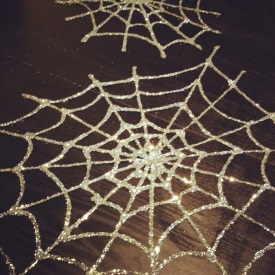 Have you ever seen a spider’s web? Can you picture one in your mind? See if you can create your own spider’s web by making a spiral out of runny white paint onto black paper and then using the end of a paint brush (or something similar) spread the paint out from the middle. Have another look at the sunflower seed you planted. Have you remembered to water it? Has it grown since last week? Write down any observations you make. Write letters or tricky words in a sand pit/tray. This can be a fantastic way to practise writing. Make a father’s day card for your Dad. P.E with Joe Wicks at 9.30am – YoutubeCosmic Yoga (Coco the Butterfly) – Youtube – Dancing - Youtube – click here.Use your body to act out what happened to the Very Hungry Caterpillar. Start small and still in a ball for the egg and crack out the egg and crawl around on the floor like a caterpillar.  Once you have eaten lots of food stand up tall and imagine you are hanging as a cocoon. Wiggle in the cocoon, and then come out of the cocoon as a butterfly using your arms as big beautiful wings.  Fly around the room as a butterfly. Make a new board game and write tricky words and some phase 3 sounds in each square. When you land on the square, you need to say the word or sound to stay on that square. Think about the importance of keeping safe when you are out and about. Roads can be dangerous places with many vehicles on the road. Talk about keeping safe when walking beside and crossing a road. Remember and use the words, stop, look, listen.  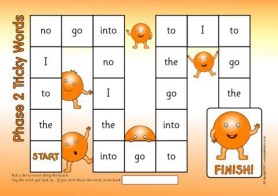 